阿拉善盟2022年教育类事业单位公开招聘工作人员笔试新冠肺炎疫情防控告知书广大考生：为切实保障广大考生和考试工作人员生命安全和身体健康，确保2022年教育类事业单位公开招聘工作人员笔试工作顺利平稳实施，根据目前国家、内蒙古自治区和阿拉善盟新冠肺炎疫情防控工作相关规定，现将我盟2022年教育类事业单位公开招聘工作人员笔试新冠肺炎疫情防控有关措施和要求告知如下，请所有考生知悉、理解、配合和支持。一、考生分类管理(一)正常参加考试本人实名认证的“健康码”和“行程码”为绿码(当日更新),持本人考试前24小时内核酸检测阴性纸质报告(核酸检测报告须为全国范围内具有新冠肺炎病毒核酸检测资质的机构出具，以出具检测时间为准)，且现场测量体温正常(体温<37.3℃)方可正常参加考试。(二)不得参加考试1.不能提供考前24小时内核酸检测阴性纸质证明的;2.本人实名认证的“健康码”或“行程码”非绿码的;3.2022年8月2日(含)以后有境外旅居史的;4.2022年8月5日(含)以后有国内高中风险地区旅居史的;5.特殊原因包括但不限于疫情防控部门依法依规界定的新冠病毒感染者及其密切接触者、密切接触者的密切接触者，正处于隔离观察和居家健康监测状态(包括集中隔离和居家隔离)的人员;6.已治愈出院的确诊病例或已解除集中隔离医学观察的无症状感染者，尚在随访或医学观察期内的。(三)安排至隔离备用考场考试有以下特殊情形之一的考生，必须主动报告个人有关情况并服从疫情防控安排。1.现场测量体温异常(体温≥37.3℃)，在临时观察区适当休息后，使用水银体温计复测2次体温仍然异常的，经考点疫情防控医务人员综合研判评估，可继续参加考试的。2.经疫情防控部门现场研判的其他人员。二、考前准备事项(一)通过“健康码”申报健康状况按照疫情防控要求，考生在确认报名后即要做好个人防护，及时做好自我健康监测。考试前7天(2022年8月5日及以后)还应通过“阿拉善健康宝”小程序申领“健康码”，并每日继续进行自我健康监测有无发热、干咳、乏力、咽痛、嗅(味)觉减退、腹泻、肌肉酸痛等疑似症状。如果旅居史、接触史发生变化或出现相关症状，须及时申报更新“健康码”，有症状的到定点医疗机构或发热门诊及时就诊排查，排除新冠肺炎等重点传染病。(二)提前做好出行安排1.盟内考生考试前7天非必要不出盟。尽量不参加聚集性活动，不到人群密集场所。出行时注意保持社交距离，乘坐公共交通工具应全程佩戴口罩并做好手部等卫生防护。如出现发热、干咳等急性呼吸道异常症状应及时就医，以免影响正常参加考试。2.建议目前仍滞留在我盟考点以外的考生，考前7天返回备考，以免因疫情形势及防控政策发生变化而影响参加考试。按照盟新冠肺炎防控工作指挥部要求，盟外返回人员须持48小时内核酸检测阴性证明，请考生返回前及早做好准备。3.现处于中高风险地区所在地市的考生要合理安排时间，按照内蒙古自治区和阿拉善盟疫情防控政策落实健康管理、核酸检测等相关要求。4.考生应提前了解考点入口位置和前往路线。5.因考点疫情防控管理要求，社会车辆禁止进入考点。6.因疫情防控要求，考生务必在开考前至少1小时到达考点，验证入场。逾期到场影响考试的，责任自负。7.在考点门口入场时，提前准备好身份证、准考证、健康码、行程码和考前24小时内核酸检测阴性纸质报告备查(须经本人确认签字后交监考人员)。三、考试期间义务(一)配合和服从疫情防控管理1.所有考生在考点考场期间须全程佩戴一次性医用及以上防护级别口罩;进行身份核验时需摘除口罩。2.自觉保持入场安全距离，不得“扎堆”聚集，配合完成检测流程后从规定通道进入考点。进考点后在规定区域活动，考后及时离开。3.如有相应症状或经检测发现有异常情况的，要按规定服从“不得参加考试”“安排到隔离考场考试”“就诊”等相关处置措施。(二)关注身体状况考试期间考生出现发热、干咳、乏力、咽痛、嗅(味)觉减退、腹泻、肌肉酸痛等不适症状，应及时报告并自觉服从考试现场工作人员管理。经考点医务人员研判认为可继续参加考试的，安排在隔离考场继续考试，不再追加考试时间;经研判不具备继续参加考试条件的，安排到隔离观察室观察，由考点医务人员按规定妥善处置。四、有关要求(一)考生在报名网站下载打印笔试准考证前，应仔细阅读考试相关规定、疫情防控要求，下载打印笔试准考证即视为认同并签订《阿拉善盟2022年教育类事业单位公开招聘工作人员新冠肺炎疫情防控承诺书》(见附件)。(二)考生凡2022年8月5日之后有阿拉善盟盟外中高风险地区所在地市(省以地级市为单位、直辖市为全域)旅居史或被判定为密切接触者、次密接触者等情况的考生，严格按《阿拉善盟新冠肺炎防控工作指挥部42号公告》《阿拉善盟新冠肺炎防控工作指挥部43号公告》落实疫情防控措施，并务必于8月8日下午18：00时前主动向阿左旗教体局人事办报备。报备方式：电话报备(0483-8222591)并填写《阿拉善盟2022年教育类事业单位公开招聘工作人员笔试考生报备表》(见附件)后发送到邮箱rsb591@126.com。对因疫情原因不能参加考试，已履行报备手续的考生，将予以退费。在考试结束后5天内，考生需将退费相关证明材料发送至电子邮箱：rsb591@126.com，审核通过后将按考生的缴费原渠道在1个月内全额退回报名费。(三)考生不配合考试疫情防控工作，不如实报告健康状况，隐瞒或谎报旅居史、接触史等疫情防控信息，提供虚假防疫证明材料(信息)，从境外返回、国内疫情中高风险地区返回，未按照国家、内蒙古自治区和阿拉善盟疫情防控要求落实相关隔离管控措施，情节恶劣或造成严重后果的，在被取消考试资格的同时记入诚信档案;构成违法的，将依法追究法律责任。五、其他事项笔试相关安排可能因疫情防控工作需要作出调整，请考生持续关注“阿拉善盟人事考试和培训网”(http://www.ampta.cn)以及微信公众号，或拨打咨询电话：0483-8222591。咨询时间：工作日上午9：00—12：00，下午15：00—18：00。附件：1.阿拉善盟2022年教育类事业单位公开招聘工作人员新冠肺炎疫情防控承诺书2.阿拉善盟2022年教育类事业单位公开招聘工作人员笔试考生报备表教育类事业单位公开招聘工作领导小组办公室2022年7月22日阿拉善盟2022年教育类事业单位公开招聘工作人员新冠肺炎疫情防控承诺书本人已认真阅读《阿拉善盟2022年教育类事业单位公开招聘工作人员笔试新冠肺炎疫情防控告知书》，知悉告知事项、相关义务和疫情防控要求。在此郑重承诺：本人填报、提交和现场出示的所有信息(证明)均真实、准确、完整、有效，符合疫情防控相关要求，并愿意遵守考试疫情防控有关规定，配合考试现场疫情防控有关工作安排。如有违反或有不实承诺，自愿承担相应责任、接受相应处理。承 诺 人：在报名网站下载打印笔试准考证即视为本人签名承诺时间: 与在报名网站下载打印笔试准考证时间相一致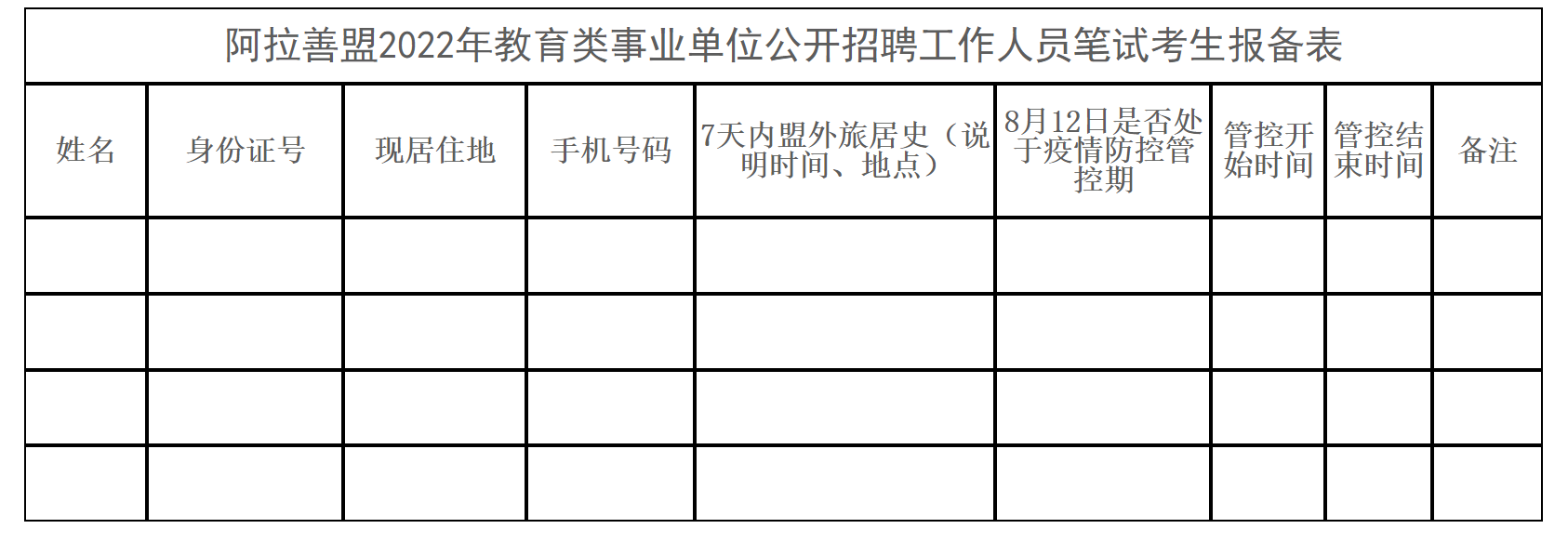 